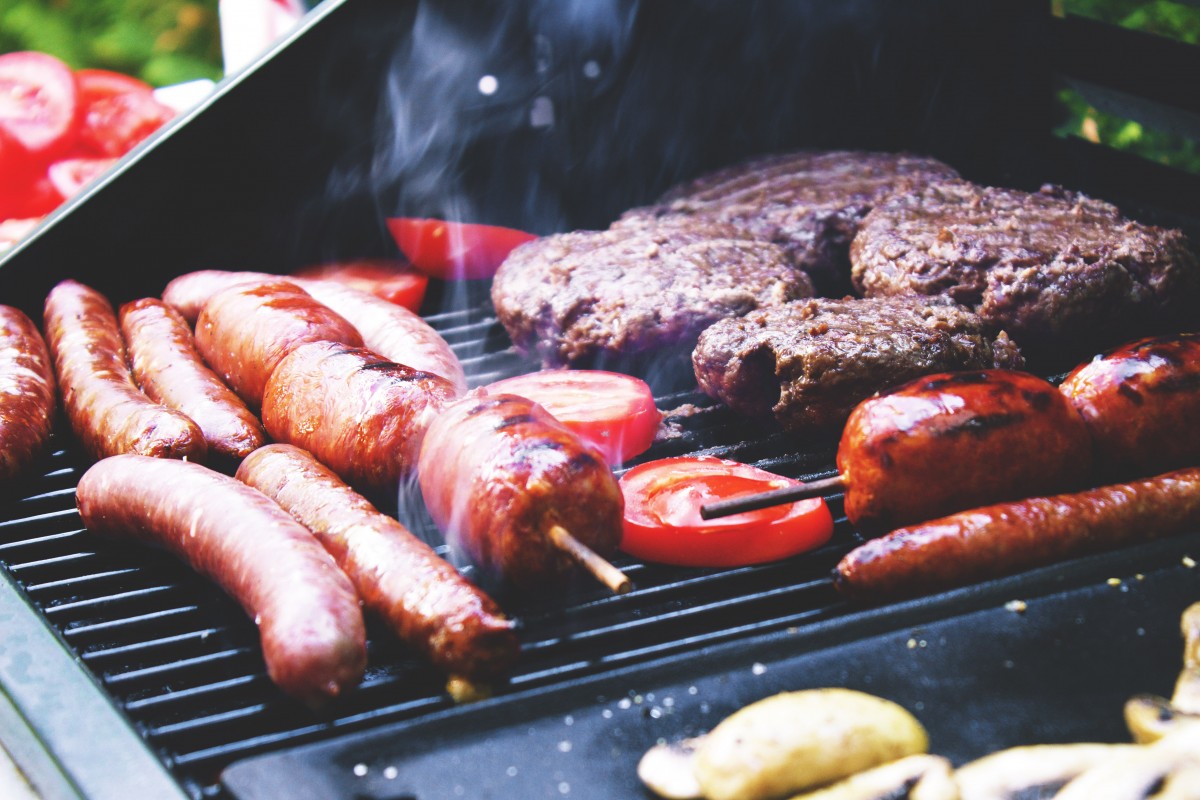   Legion Back Yard Grill                        Sunday’s From 12 to 5pmHot Dogs (1/4 lb)						$3.50Hamburger 							$4.50Bratwurst								$3.50Italian Sausage – Hot or Mild				$3.50Chicken Sandwich Grilled*   Classic – Mayonnaise, Pickle                                  $5.00     *   Deluxe – Mayonnaise, Lettuce Tomato, Pickles    $5.50     *                      ( Spicy upon Request )                        TOPPINGSCheese								$0.50Onions								$0.50Peppers								$0.50Sauerkraut							$0.50	